ПОЛОЖЕНИЕо проведении открытых соревнований по духовно-спортивному ориентированию «ОБИТЕЛИ РОССИИ» Общие положенияОткрытые соревнования по духовно-спортивному ориентированию «ОБИТЕЛИ РОССИИ» (далее – Соревнования) проводятся с целью пропаганды спортивного ориентирования в сочетании с изучением истории Православной церкви и Отечества.Цели Соревнований:Рассказать  и побудить к знакомству с известнейшими монастырями России, их истории и святыми, просиявшими в них.Пропагандировать спортивное ориентирование, как здоровый образ жизни. Обучить навыкам спортивного ориентирования, дать практику работы с компасом и картой на дистанции. Дать возможность самым различным клубам, воскресным и обычными школам, молодежным организациям  и приходам – почувствовать себя частичками православного сообщества.Сроки и порядок проведения СоревнованийСоревнования проводятся 20 апреля 2024 года в парке Дубовая роща (г. Коломна, микрорайон Щурово, Санаторий) в соответствии с действующими правилами вида спорта  «спортивное ориентирование» (утверждены приказом Министерства спорта Российской Федерации от «03» мая 2017 г. №_403). Место сбора указано в Приложении 1.Организаторы СоревнованийОтдел по миссионерской работе и делам молодежи Коломенской епархии.Коломенский туристский клуб в составе КСМО «Ковчег» («Коломенской городской культурно-спортивной молодежной общественной организации «Ковчег»).Участники соревнованийК участию в соревнованиях приглашаются дети и подростки из приходов православных храмов, курсанты военно-патриотических клубов, учащиеся воскресных школ. Также приглашаются семейные команды. Соревнования являются открытыми для участия команд из благочиннических округов Коломенской епархии, а также общеобразовательных учреждений.Соревнования проводятся среди команд, составленных из 2-3 человек, а также команд в группе «Общая». Каждый приход, воскресная школа, военно-патриотический клуб могут заявить на  соревнования несколько команд.Соревнования проводятся в командном зачете в двух возрастных группах и группе «Общая»:Мальчики, девочки 10-12 лет (МД-12)Мальчики, девочки 13-14 лет (МД-14)Группа «Общая» - включает взрослых  с детьми, в том числе -  семейные команды. Количество детей в команде – не ограничивается.В возрастных группах МД-12 и МД-14 возраст определяется по году рождения старших участников.Предварительная регистрация командОрганизаторам Соревнований важно иметь информацию о количестве команд от приходов и других организаций, которые пожелают принять участие в Соревнованиях, -  для подготовки дистанции, карт и трапезы. Поэтому в срок до 15 апреля с.г. приходы, воскресные школы или клубы должны прислать предварительные заявки по форме (Приложение 2).Просим обратить внимание – на этапе предварительной регистрации указывать лично всех участников не требуется. Присылать заявки для предварительной регистрации по форме Приложения 2 нужно на электронную почту Отдела по миссионерской работе и делам молодежи Коломенской епархии ommr-ke@yandex.ru.Регистрация в день СоревнованийПосле прибытия к старту Соревнований группы команд от конкретного прихода (воскресной школы или клуба) должна прибыть на Пункт регистрации, место которого будет обозначено табличкой. Секретарю-регистратору необходимо предъявить заранее оформленную Карточку регистрации по форме Приложения 3. В Карточке указываются:Фамилия, имя, отчество руководителя группы от прихода, воскресной школы или клуба, его должность,  а также – номер его мобильного телефона.Список участников соревнований от организации.Завершается Карточка регистрации указанием руководителя от конкретного прихода (воскресной школы или клуба), ответственного за выполнение участниками правил техники безопасности, соблюдение дисциплины и порядка, соответствие подготовки участников требованиям дистанции.Карточка регистрации подписывается настоятелем храма, директором воскресной школы или руководителем клуба и заверяется печатью.Каждая команда, составленная из участников соревнований от организации, проходит регистрацию отдельно по возрастным группам или группе «Общая». После регистрации каждая команда получает нагрудный знак стартового номера и направляется для экспресс-обучения правилам духовно-спортивного ориентирования.Условия проведения СоревнованийСоревнования проводятся одновременно в двух форматах: Спортивное ориентирование в дисциплине «В заданном направлении»: Команда получает карту с нанесёнными контрольными пунктами (КП), ей определяют контрольное время, за которое команда должна успеть взять наибольшее количество КП на дистанции. Каждой команде на старте выдается нагрудный знак с номером команды. На  местности КП обозначено красно-белой табличкой с номером КП. КП на карте обозначены пурпурными кружками, старт отмечен треугольником, финиш – двойным кружком. Старт и финиш – в одном месте. Команды, не уложившиеся в контрольное время (предварительно – 1 час), сдвигаются вниз итогового протокола.Духовно-историческая викторина: на старте команде, кроме карты, выдается бланк ответов на вопросы по знанию истории монастырей России и святых. На табличке КП будут приведены ответы на вопросы, из которых нужно выбрать правильные и записать их в бланк ответов.Программа СоревнованийСоревнования проводятся по следующей программе: Прибытие команд и регистрация 	с 12.00 до 12.45Экспресс-обучение	с 12.00 до 12.45Открытие соревнований 	12.30Старт участников 	13.00-13.15Финиш участников 	14.00-14.20Интерактивная программа «Воинская наука» (стрельба из луков, мечевой бой, воинские забавы) 	14.00-14.40Чаепитие 	14.30-14.50Подведение итогов и награждение 	14.50-15.00Разъезд участников  	15.00Определение победителей и награждениеДля определения команд, победителей соревнований в каждой группе, подсчитывается количество корректно подтвержденных КП (чтобы на отчетном фото была видна табличка с номером КП и нагрудным знаком с номером команды), а также количество правильных ответов на вопросы духовно-исторической викторины. Эти данные суммируются. Победителем в группе считается команда, получившую наибольшую сумму показателей.Призеры первых трех мест в группах награждаются грамотами и подарками. Все организации, принявшие участие в Соревнованиях, получат дипломы участников.Подготовка команд к СоревнованиямНепосредственно для участия в Соревнованиях команды необходимо:Компас жидкостный или Адрианова.Карандаш.Одежда, обувь и головной убор по погоде для дистанции.Сменная теплая куртка и обувь.Перчатки, варежки.Кружка, ложка.Ссылки для изучения истории монастырей России:Ссылки для изучения истории монастырей и жития святых:Троице-Сергиева лавра.Источник: православный журнал «ФОМА», интернет-портал. Ссылка для ознакомления https://foma.ru/svyato-troiczkaya-sergieva-lavra.html?ysclid=lul0bhbbhf867265707Спасо-Преображенский Соловецкий ставропигиальный мужской монастырь.Источник: православный журнал «ФОМА», интернет-портал. https://sever.foma.ru/soloveckij-monastyr-desjat-vazhnejshih-mgnovenij-iz-istorii-velikoj-obiteli/?ysclid=lul0cwkhoa855336106Спасо-Преображенский Валаамский ставропигиальный мужской монастырь.Источник: православный журнал «ФОМА», интернет-портал. Ссылка для ознакомления https://sever.foma.ru/valaam-puteshestvie-na-ostrov-monahov/Cвято-Троицкий Александра Свирского мужской монастырь.Источник: православный журнал «ФОМА», интернет-портал. Ссылка для ознакомления https://foma.ru/lavra-prepodobnogo-aleksandra.html?ysclid=lul1cl9tbw97023710Свято-Троицкая Александро-Невская Лавра.Источник: православный журнал «ФОМА», интернет-портал. Ссылка для ознакомления https://foma.ru/aleksandro-nevskaya-lavra.html?ysclid=lul1matu8l636519078Свято-Успенский Псково-Печерский монастырь.Источник: православный журнал «ФОМА», интернет-портал. Ссылка для ознакомления https://foma.ru/pechoryi-bogom-sozdannyie-i-hranimyie.html?ysclid=lul1omwjd9816378303Кирилло-Белозерский монастырь.Источник: православный журнал «ФОМА», интернет-портал. Ссылка для ознакомления https://sever.foma.ru/kirillo-belozerskij-monastyr-kak-iz-peshhery-odinokogo-monaha-vyrosla-velikaja-severnaja-obitel/?ysclid=lul1qndl19117264550Свято-Троицкий Серафимо-Дивеевский женский монастырь.Источник: православный журнал «ФОМА», интернет-портал. Ссылка для ознакомления https://foma.ru/istoriya-serafimo-diveevskoy-obiteli.html?ysclid=lul1wf01g191125655Оптина Пустынь. Введенский ставропигиальный мужской монастырь.Источник: православный журнал «ФОМА», интернет-портал. Ссылка для ознакомления https://foma.ru/ta-samaya-optina.html?ysclid=lul20o7oyl885458313Старо-Голутвин Богоявленский мужской монастырь.Источник: сайт монастыря https://starogolutvin.ru/?ysclid=lul27r8y14889651610Ссылка для ознакомления https://starogolutvin.ru/istoriya-monastyrya-1Свято-Троицкий Ново-Голутвин женский монастырь.Источник: православный портал АЗБУКА.РУСсылка для ознакомления https://azbyka.ru/palomnik/Ново-Голутвин_монастырь#ИсториБогородицерождественский Бобренев мужской монастырь.Источник: православный портал АЗБУКА.РУСсылка для ознакомления https://azbyka.ru/palomnik/Бобренев_монастырь_(Коломна)Успенский Брусенский женский монастырьИсточник: православный портал АЗБУКА.РУСсылка для ознакомления https://azbyka.ru/palomnik/Брусенский_монастырьКонтакты организаторовВопросы можно задать на почте отдела ommr-ke@yandex.ru или помощнику ответственного по делам молодежи Коломенской епархии: Александр Васильевич Передерий по тел.: 8 (915) 412-01-41.Приложение 1Схема подъезда на старт Соревнований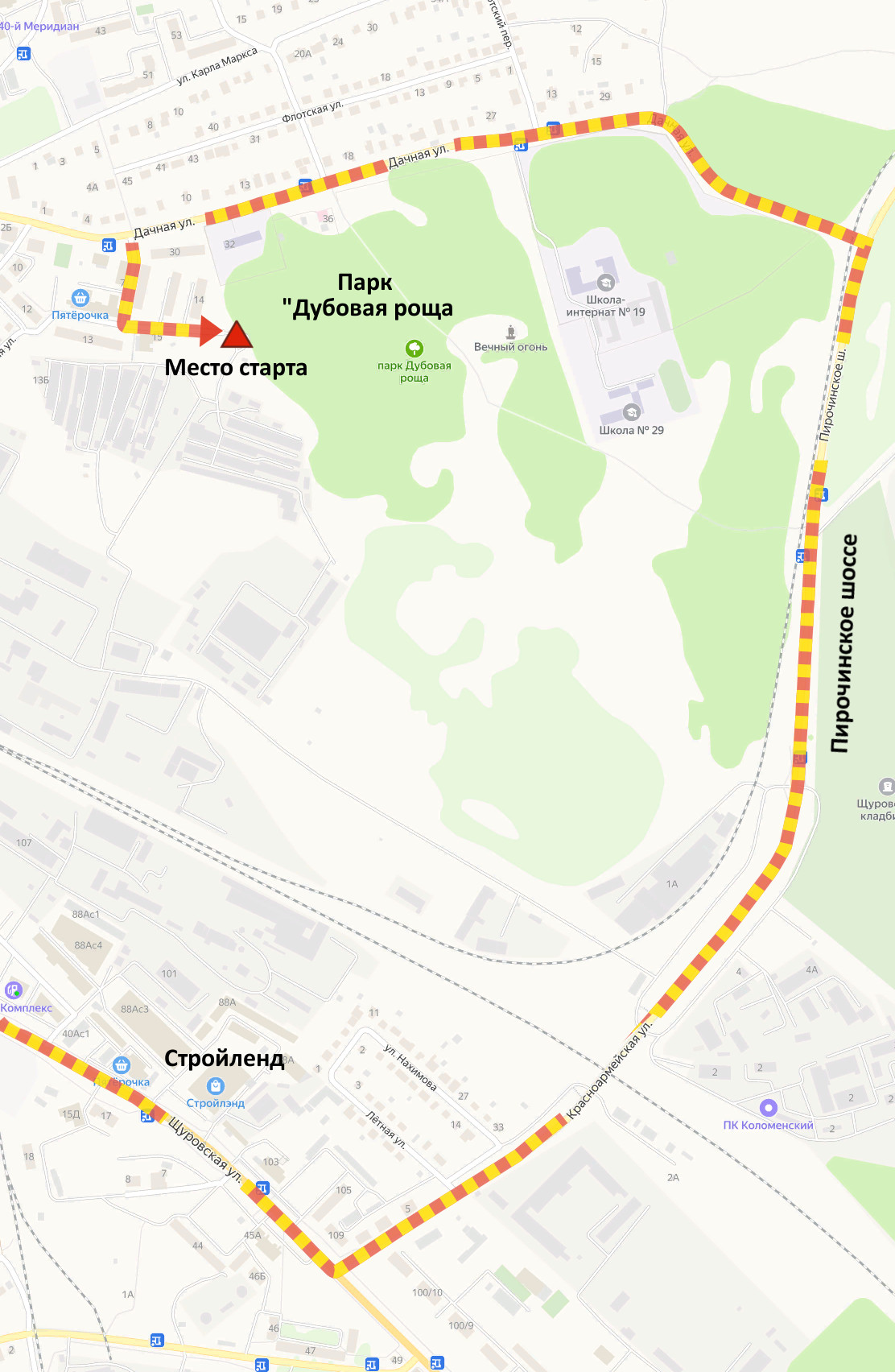 Приложение 2Предварительная заявка для участия в соревнованияхпо духовно-спортивному ориентированию  «ОБИТЕЛИ РОССИИ»Настоятель храма	подписьили Директор воскресной школы	подписьили Руководитель клуба	подпись« ___ » ___________2024г.Приложение 3Карточка регистрации для участия в соревнованияхпо духовно-спортивному ориентированию  «ОБИТЕЛИ РОССИИ»Руководитель от прихода (воскресной школы или клуба)- ……………. (должность) ………………………….. (фамилия, имя, отчество) назначен  ответственным за выполнение участниками правил техники безопасности, соблюдение дисциплины и порядка, соответствие подготовки участников требованиям дистанции.Настоятель храма	подписьили Директор воскресной школы	подписьили Руководитель клуба	подпись« ___ » ___________2024г.БлагочиниеПриход храма, воскресная школа или клубКоличество команд в возрастной группе мальчики-девочки 10-12 лет (МД-12), 2-3 челКоличество команд в возрастной группе мальчики-девочки 13-14 лет (МД-14), 2-3 чел.Количество команд в группе «Общая» 	ВСЕГО командБлагочиниеБлагочиниеПриход храма, воскресная школа или клубПриход храма, воскресная школа или клубРуководитель от храма, воскресной школы или клуба:Руководитель от храма, воскресной школы или клуба:Руководитель от храма, воскресной школы или клуба:Руководитель от храма, воскресной школы или клуба:Руководитель от храма, воскресной школы или клуба:Фамилия, Имя, ОтчествоФамилия, Имя, ОтчествоДолжностьТелефонТелефонУчастники соревнованийУчастники соревнованийУчастники соревнованийУчастники соревнованийУчастники соревнований1Фамилия, Имя, Отчество участникаФамилия, Имя, Отчество участникаФамилия, Имя, Отчество участникаГод рождения2Иванов Иван (пример)Иванов Иван (пример)Иванов Иван (пример)2013345678910